1. Общие положения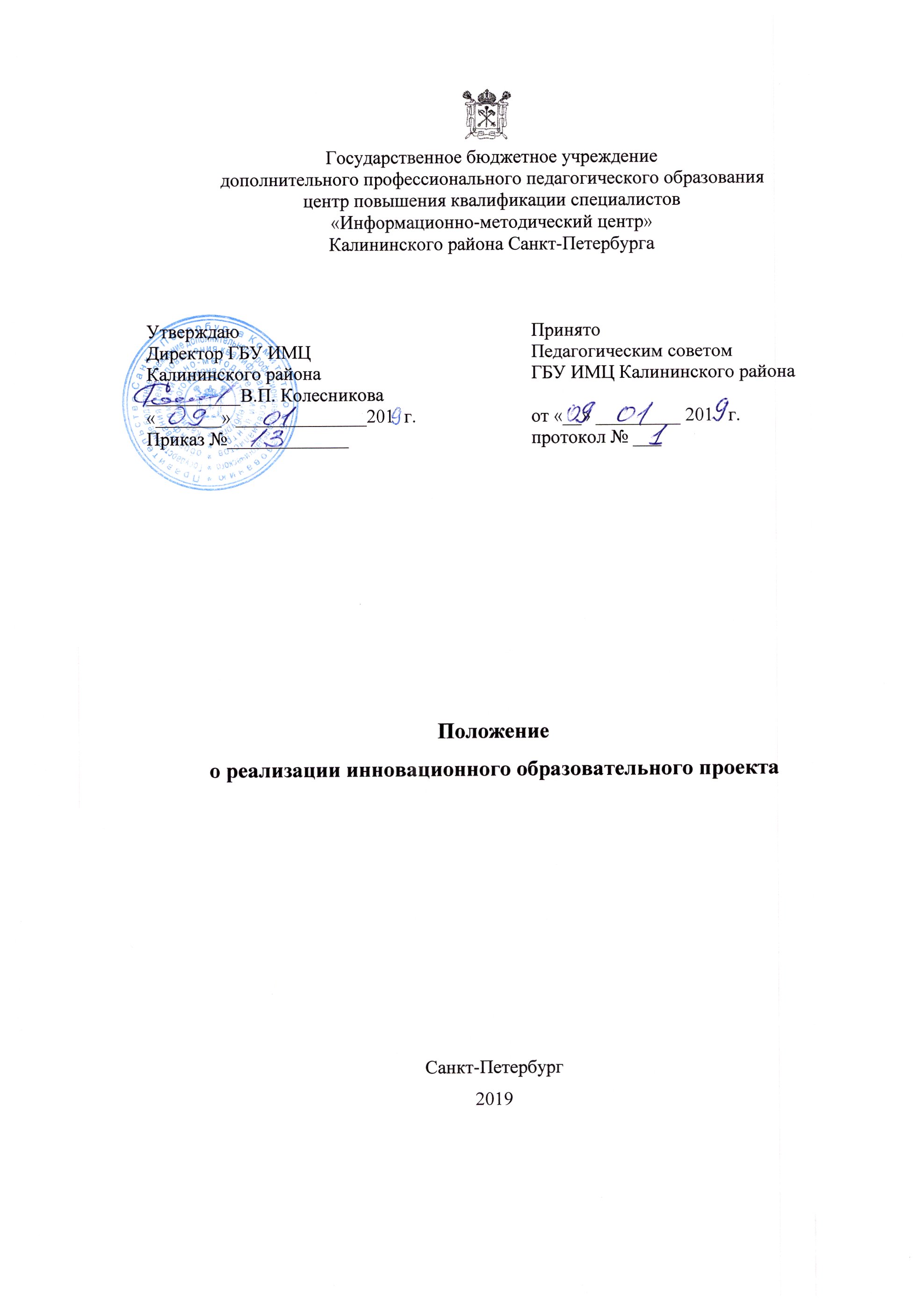 1.1. Положение о реализации инновационного образовательного проекта (далее – Положение) определяет порядок реализации инновационного образовательного проекта (далее – ИОП) федеральной инновационной площадкой (далее – ФИП) на базе Государственного бюджетного учреждения дополнительного профессионального педагогического образования центра повышения квалификации специалистов «Информационно-методический центр» Калининского района Санкт-Петербурга (далее – ИМЦ).1.2. В рамках реализации ИОП создаются условия для взаимодействия образовательных организаций, ИМЦ в области разработки и реализации инновационного проекта и программ, направленных на обновление форм и методов организации образовательного процесса, соответствующих им способов управления и взаимодействия в рамках образовательной организации, проектирование и верификацию инновационного опыта.1.3. Образовательным организациям, участвующим в реализации ИОП, присваивается статус опорного учреждения ФИП по реализации ИОП.2. Управление реализацией ИОП2.1. Коллегиальным органом управления реализацией ИОП является Координационный совет по реализации проекта. 2.2. Организатор деятельности ФИП, координатор ИОП – руководитель ИМЦ.2.3. Заместителем координатора проекта является – заместитель руководителя ИМЦ.2.4. Научным руководителем проекта является научный руководитель системы образования Калининского района Санкт-Петербурга.2.5. Для реализации ИОП назначаются в соответствии с приказом руководителя ИМЦ и на основании заявки следующие специалисты: руководитель проектных групп, руководитель пресс-центра, научные консультанты целевых подпрограмм проекта, линейные менеджеры, руководитель мониторингового центра проекта, руководитель информационно-аналитического бюро проекта.2.6. Документами, отражающим деятельность по реализации ИОП, являются:- дорожная карта, утвержденная Министерством просвещения Российской Федерации;- план реализации проекта на текущий год;- ежегодный годовой отчёт о деятельности ФИП, составленный в соответствии с формой, утвержденной Министерством просвещения Российской Федерации.2.7. Готовой отчет о результатах реализации ИОП рассматривается на заседании Научно-экспертного совета Калининского района Санкт-Петербурга.  3. Завершение деятельность ФИП по реализации ИОП3.1. Завершение деятельности по реализации ИОП осуществляется на основании решения Координационного совета по результатам рассмотрения итогового отчёта о реализации ИОП.3.2. При условии выполнения в полном объеме мероприятий дорожной карты по реализации ИОП и достижения запланированных результатов деятельность по реализации ИОП признается завершённой. Руководящим и педагогическим работникам образовательных организаций – базовых площадок ФИП, принимавшим непосредственное участие в реализации ИОП, выдаётся сертификат участника по соответствующей теме.3.3. При условии одобрения Научно-экспертным советом Калининского района Санкт-Петербурга результатов реализации ИОП опыт ИМЦ, верифицированный в ходе реализации ИОП, рекомендуется к распространению.3.4. Деятельность по реализации ИОП может быть прекращена досрочно в следующих случаях:3.4.1. Невыполнение мероприятий дорожной карты по реализации ИОП;3.4.2. Нарушения сроков предоставления отчётности о реализации ИОП;3.4.3. Действие обстоятельств непреодолимой силы.3.5. Решение о досрочном прекращении деятельности по реализации ИОП принимается Министерством просвещения Российской Федерации.4. Порядок утверждения и изменения настоящего Положения5.1. Положение утверждается приказом руководителя ИМЦ.5.2. Любые изменения и дополнения к Положению принимаются Методическим советом ИМЦ и утверждаются руководителем ИМЦ.